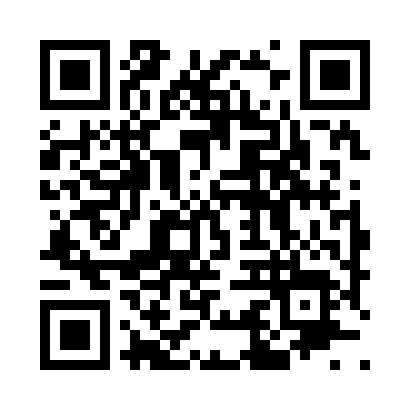 Ramadan times for Akin, Colorado, USAMon 11 Mar 2024 - Wed 10 Apr 2024High Latitude Method: Angle Based RulePrayer Calculation Method: Islamic Society of North AmericaAsar Calculation Method: ShafiPrayer times provided by https://www.salahtimes.comDateDayFajrSuhurSunriseDhuhrAsrIftarMaghribIsha11Mon6:166:167:301:234:427:177:178:3012Tue6:156:157:281:234:437:187:188:3113Wed6:136:137:271:224:437:197:198:3214Thu6:126:127:251:224:447:207:208:3315Fri6:106:107:231:224:447:217:218:3416Sat6:086:087:221:214:457:227:228:3517Sun6:076:077:201:214:457:237:238:3618Mon6:056:057:191:214:467:247:248:3719Tue6:036:037:171:214:467:257:258:3920Wed6:026:027:161:204:477:267:268:4021Thu6:006:007:141:204:477:277:278:4122Fri5:585:587:121:204:487:287:288:4223Sat5:575:577:111:194:487:297:298:4324Sun5:555:557:091:194:497:307:308:4425Mon5:535:537:081:194:497:317:318:4526Tue5:525:527:061:184:497:327:328:4627Wed5:505:507:041:184:507:337:338:4728Thu5:485:487:031:184:507:347:348:4829Fri5:465:467:011:184:517:357:358:4930Sat5:455:457:001:174:517:367:368:5131Sun5:435:436:581:174:517:377:378:521Mon5:415:416:561:174:527:387:388:532Tue5:405:406:551:164:527:397:398:543Wed5:385:386:531:164:527:397:398:554Thu5:365:366:521:164:537:407:408:565Fri5:345:346:501:164:537:417:418:576Sat5:335:336:491:154:537:427:428:597Sun5:315:316:471:154:547:437:439:008Mon5:295:296:461:154:547:447:449:019Tue5:275:276:441:144:547:457:459:0210Wed5:265:266:431:144:557:467:469:03